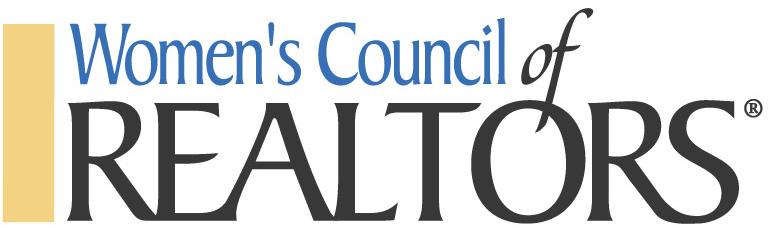 Board of Directors Meeting 08/03/22Meeting called to order at 9:07amPresent: Steven Melchor, Rebecca Tinnin, Michele Papatheodore, Trudy Tabor, Steve Cross, Laurie Koelling (Guest), Chris BB(via phone) and Christina Moon. Not Present: Gail Freeman, Matthew BullyAgenda ApprovedPresident Report: Steven MelchorOrlando National Conference Registration: Nov 9-13 Orlando Hilton State Meeting will be September 20th at Amway in GR. $100 to attend. Michele resent out email at meeting.  Discussion was had to reimburse immediate past President for recent travel expenses for 2022 only.*Motion was put forth to reimburse immediate Past President (Josh Holbrook) for 2022 Mid-Year travel expenses not to exceed $1500.00 total. Motion approved. (Steve, Michele) President Elect Report: Rebecca TinninWorking on New Members in a Box. Laurie Koelling attended meeting and shared ideas. Rebecca shared her experience regarding Leadership training in Chicago. Shared information on materials for marketing our Network that are on WCR.org. Still looking for 1st Vice President position for 2023 and possibly Membership as Karen Nouhan cannot attend some Wednesday meetings. May consider a different day to accommodate her schedule if Karen is still interested. Also in need of a Treasurer. Membership Director Report: Chris BB via phoneStill working on increasing both Members and Strategic Partners. Discussion was had regarding increasing our Membership Dues per State recommendation. *Motion was put forth to raise them to $185.00 per year effective January 1st, 2023. Motion approved. (Chris BB, Michele) Melch to check on the billing proration if renewed prior to that with National. Program Director: Michele PapatheodoreNext Event: Realtor Safety on 09/21/22. Pub Crawl with ECAR October 19th 5-8pm. Fliers to be shared on FB, Event page and via Constant Contact. Sales Fest 2023. Discussed deposit for Speaker, Anton Dupont. Deposit has not be made yet. Date to be February 15th.  Need to see if he can be approved for Con Ed credit. We need to pick a topic as well. Working with Trudy to set up events in advance for 2023.  Treasurer: Steve CrossDiscussed Bill Highway issues and the outstanding bills from the golf outing. Michele has resent invoices that are still due. 1st Vice President: Christina Moon Copy of meeting minutes shared from July. Stated that she will not know if she is attending the WCR portion of NAR until closer to the event due to personal circumstances. Old/New Business: N/ANext Mtg Date: September 7th, 9am at ECAR.  Adjournment: 10:11 amEast Central NetworkAugust 3, 2022 • 1st VP Report